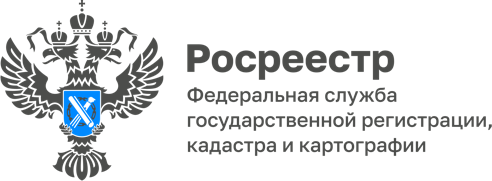 Риэлтеров и муниципалов обучали пользованию электронными услугами в забайкальском Росреестре  Специалисты органов местного самоуправления и риэлтерских компаний участвовали в очередном занятии «Школы электронных услуг Росреестра», проведенном в формате видеоконференции в Управлении Росреестра по Забайкальскому краю.Геннадий Лузянин, заместитель начальника отдела государственной регистрации прав недвижимости № 1, рассказал о преимуществах нового кабинета пользователя государственных услуг на Интернет-портале Росреестра, порядке подачи обращений по заявлениям в учетно-регистрационной сфере в электронной форме. Также Геннадий Лузянин подробно разобрал типовые ошибки, допускаемые заявителями при подаче обращений в электронной форме.- Помимо обучения, участники мероприятия могут задать государственным регистраторам актуальные и проблемные вопросы, возникающие при подаче электронных обращений, на которые получают исчерпывающие ответы, - отметила Оксана Крылова, заместитель руководителя Управления Росреестра по Забайкальскому краю.#Росреестр #Росреестр75 #РосреестрЧита #РосреестрЗабайкальскийКрай #ЗабайкальскийРосреестр #Госуслуги #ЭлектронныеУслугиРосреестра